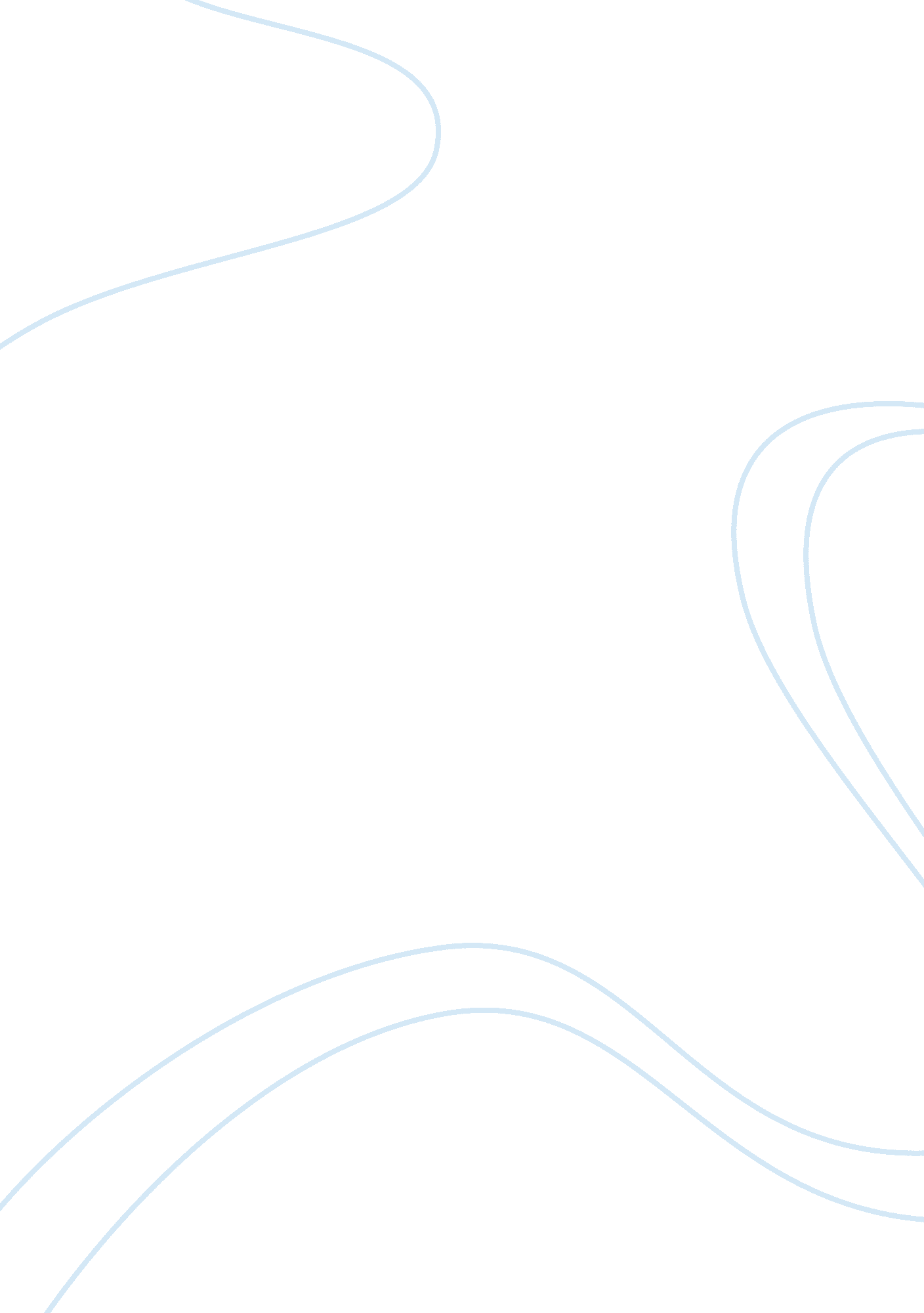 Elderly sexual activity and health health and social care essayHealth & Medicine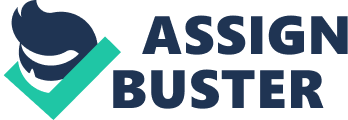 As Lindau et Al. ( 2003 ) point out, gender involves the forming of a partnership and pertains to the behaviours, attitudes, map and activity of sexually active persons. Sexual activity has been associated with wellness ( Addis, Van Den Eeden and Wassel-Fyr, 2006 ; Laumann, Nicolosi and Glasser, 2005 ) , and complaint and disease might significantly impair sexual wellness ( Schover, 2000 ) . Aged people are receivers of a broad array of devices and medicines which aim at handling jobs of a sexual nature. While the demand for services and medicine pertaining to sexual wellness is increasing, however non much is known about the sexual behaviour of grownups over 65 old ages of age. In the developed states, the chronological age of 65 old ages old is mostly accepted as a cut-off point for categorization of a individual as 'older ' or 'elderly ' . While common definitions of the 3rd age such as this are so practically utilised, there exists no general consensus as to the point in clip when one really becomes old. Normally, the clip in life when one becomes eligible for a pension is adopted as declarative mood of old age. The United Nations do non utilize a standardised standard, but however agrees to 60+ old ages as mentioning to the aged ( WHO, 2010 ) . A definition of ripening is provided by Gorman ( 2000 ) : ripening is a extremely preset biological procedure which eludes human control. At the same clip, ageing is defined in a constructivist universe, where different societies assign different significances to old age. Chronological age is seen as most of import in developed states. The age between 60 and 65 is taken to mean the oncoming of old age. By contrast, in many developing states, age by old ages bears little relationship to the definition of old age. In such states, the significance of old age may depend alternatively on the functions that are been assigned to older people, or even on the loss of previously-held functions, which may come as a consequence of natural physical diminution. In amount, while the developed universe defines old age in a mode extremely chronological, the same is frequently non true for developing states, where people start to be perceived as elderly when their active function engagement is no longer possible ( Gorman, 2000 ) . Harmonizing to a definition by the WorldHealthOrganization ( 2001 ) , gender is `` a natural portion of human development through every stage of life and includes physical, psychological, and societal constituents '' ( p. 13 ) . Another definition of gender provided by Rheaume and Mitty ( 2008 ) states that gender is a `` nucleus dimension of life that incorporates impressions, beliefs, facts, phantasies, rites, attitudes, values, and rights withrespectto gender individuality and function, sexual Acts of the Apostless and orientation, and facets of pleasance, familiarity, and reproduction '' and involves biological, psychological, societal, economic, spiritual, religious and cultural constituents ( p. 342 ) . Health is defined as `` a province of complete physical, mental and societal wellbeing and non simply the absence of disease or frailty '' ( WHO, 2001, p. 8 ) . In bend, sexual wellness `` implies a positive attack to human gender and is hence an indispensable constituent of generative wellness. It includes the integrating of bodily, emotional, rational, and societal facets of an person in ways which positively enrich and enhancepersonality, communicating, love and human relationships '' ( p. 13 ) . Sexual wellness, non unlike physical wellness, is viewed as a province of wellbeing where there is an outlook of enjoyable experiences without the invasion of negative feelings such as shame, fright, force per unit area or force. In maintaining with this definition, Calamidas ( 1997 ) suggests that place or assisted-living nurses can play a important function in the quality of aged people 's life through assisting them attain and continue a positive mentality toward the look of their single gender. Historically, a big proportion of today 's aged people grew up and lived during a clip when societal norms were both conservative and gender-biased. Broadly talking, sexual intercourse was considered as a enjoyable experience chiefly for the work forces while adult females were thereby expected to sexually fulfill their hubbies and to do babes ( Hajjar and Kamel, 2003 ) . Peoples that today are over 70 old ages old may hold really 'missed ' the sexual revolution of the sixtiess in the context and societal conditions under which it took topographic point, since they were already married and engrossed in their work and household life. This interesting analysis by Hajjar and Kamel ( 2003 ) returns to reason that the challenges to familiarity and gender faced by that age group may be partially due to the acceptance of a instead conservative set of values and beliefs about gender, a limited handiness and entree to knowledge on gender, and a deficiency of experiencing comfy with their gender. Rheaume and Mitty ( 2008 ) suggest that nowadays the traditional stereotypes sing ripening, familiarity and gender are being reexamined ; that is, the point of position is promoted that a desire for familiarity and for sexual contact does non hold to discontinue at any point during the life-time. Knowledge on the sexual activity of the aged people nevertheless is far from complete, particularly within a cross-cultural context every bit good as with mention to educational and fiscal position. In this visible radiation, the generalizability of research findings in this country is instead hindered. Oftentimes, this means that wellness professionals may be left `` slightly in the dark '' refering the wants and demands of older grownups as to their gender ( Rheaume and Mitty, 2008, p. 342 ) . Sex of the Aged The National Social Life, Health and Aging Project ( NSHAP ) has taken up the undertaking of garnering informations on the sexual activity, behaviours and jobs of aged people ( Lindau et al. , 2007 ) . The findings of the national American sample of NSHAP show that while sexual activity tends to diminish with age, most older grownups continue to bask intimate marital or other relationships, every bit good as see their gender an of import facet of life. The bulk of persons aged 57 to 85 old ages old, and about one in three of persons aged between 75 85 old ages old were active sexually. Even in their 80s or 90s, the aged may pattern sex and/or onanism ( Lindau et al. , 2007 ) . There is grounds to propose that some work forces and adult females retain their sexual desire and partnership during the whole of their life ( Addis et al. , 2006 ; AARP, 1999 ; Nicolosi, Laumann and Glasser, 2004 ; Bacon et al. , 2003 ) . Some of these surveies nevertheless have relied on comparatively little sample sizes, and have utilized non-random sampling methods. Taking into consideration the above unfavorable judgments, Lindau et Al. 's ( 2007 ) survey examined the happening of sexual activity in sexually active participants and did non happen significantly lessening with old age. At the same clip, the degrees of reported sexual activity in respondents between 60 and 74 old ages old were comparable to the degrees reported by grownups from 18 to 59 old ages old, in a broad US study ( Laumann et al. , 1994 ) . Adults aged 65 old ages and over can retain an active and fulfilling sexual life throughout their old ages ( WHO, 2002 ) . Frequent sexual activity is normally reported after in-between age ( Janus and Janus, 2003 ) . In the study of the American Association of Retired Persons ( AARP, 1999 ) including 1384 aged persons, although sexual activity was reported as being enjoyable, no overarching understanding was reached as to the importance of sex toward keeping a good relationship. The research by AARP ( 1999 ) besides found that old grownups who have spouses tend to experience that a carry throughing sexual relationship is of import, as opposed to old grownups with no spouses. Men older than 75 were more likely to hold a partner or spouse and appeared to keep more favourable attitudes or more involvement towards sex than did adult females of the same age. Work force, whether they had a spouse or non, reported a higher frequence of ideas, feelings and phantasies related to sex than by and large did adult females. Steinke et Al. 's ( 2008 ) research with healthy aged people reported that the lesser wellness limitations of the aged helped them to retain their sexual activity throughout the class of their lives. Womans in their 3rd age normally demonstrate a larger decline of sexual activity with clip than make same-aged work forces ( Lindau et al. , 2007 ) . Harmonizing to the consequences of a transnational study of individuals 40 to 80 old ages of age ( Laumann, Paik and Glasser, 2006 ) , adult females tend to believe of sex as a less of import aspect of life than make work forces, and they besides tend to describe more absence of pleasance from it. The finding of the kineticss that are involved in sexual satisfaction are of peculiar importance here ( Carpenter, Nathanson and Kim, 2009 ) . Henderson-King and Veroff ( 1994 ) and Sprecher ( 2002 ) have found that sexual satisfaction enhances the person 's wellbeing, while it promotes the stableness of a matrimony and of other personal relationships. A better cognition of the factors that promote and lessen sexual satisfaction may assist in the development of better-suited clinical and policy intercessions against sexual jobs ( Bancroft, 2002 ) . As populations age, a sound apprehension of sexual activity in aged people is going more and more relevant ; people now enjoy longer and healthier lives, attitudes toward gender are being transformed and the importance of a fulfilling sexual life toward the attainment of personal felicity is being recognized ( Seidman, 1991 ; Calasanti & A ; Slevin, 2001 ) Quality of life A figure of writers have suggested that physicians and policy-makers are going more and more aware of the importance of human gender for wellness and for good quality of life across the life p ( Lindau et al. , 2007 ; Satcher, 2001 ; WHO, 2002 ) . In his description of the cross-cultural survey of the World Health Organization, 'Quality of Life/Older Adults ' ( including such subjects as liberty, activity, functionality, familiarity, relationships, socialisation, decease, and deceasing, Robinson ( 2007 ) states that gender, wellness position and personal relationships were all significantly related to quality of life. Many surveies have found that sexual activity bears a important relationship to length of service and positive wellness results ( Palmore, 1982 ; Davey Smith, Frankel and Yarnell, 1997 ; Onder et al. , 2003 ) . Sexual jobs Since the beginning of the twenty-first century new and considerable attending has been paid to the gender of the aged as a consequence of the creative activity of drugs that treat erectile disfunction. Male erectile disfunction, if treated efficaciously, can protract the active sex life of the aged of both genders throughout life ( Lindau, 2010 ) . As Cambois, Robine and Hayward ( 2001 ) point out, in many states sexual jobs comprise a major issue for aged people ; in the United States, about one in two 57 to 85 twelvemonth olds who are sexually active study that they have at least one sexual quandary, and one in three reference at least two such afflictions. Consequently, the bulk of the aged people in Lindau et Al. 's ( 2007 ) survey did describe teasing jobs of a sexual nature, and about one in four sexually active aged participants of both genders refrained from sexual intercourse as a consequence of a sexual job topic to curative intercession. During the passage to old age, alterations in physiology can impair the sexual reactivity of aged adult females and work forces, while they may impact, either negatively or positively, their sexual map ( Bachmann and Leiblum, 2004 ; Rosen et al. , 2005 ) . Different facets of gender had been found to hold a negative correlativity with hapless wellness and age ( Laumann et al. , 2005 ; Schover, 2000 ; Laumann, Paik and Rosen, 1999 ; Camacho and Reyes-Ortiz, 2005 ) . Isselbacher et Al. ( 1994 ) and Rosen et Al. ( 2005 ) province that jobs of a sexual nature may move as precursors or as epiphenomena to important infections or diseases such asdiabetesor malignant neoplastic disease. Sexual jobs that go unnoticed and/or untreated may take to or co-occur withdepressionand societal backdown ( Nicolosi et al. , 2004 ; Morley and Tariq, 2003, Araujo et al. , 1998 ) . Medicine prescribed to the aged may hold an inauspicious consequence on sexual life ( Finger, Lund and Slagle, 1997 ) ; even medicine which treats sexual jobs may hold inauspicious wellness effects ( Lindau et al. , 2006 ; Gott, Hinchliff and Galena, 2004 ) . Steinke et Al. ( 2008 ) besides found that aged participants who were non active sexually showed a deterioration of sexual self-concept, self-efficacy, and satisfaction. In Konstam, Moser and De Jong 's ( 2005 ) research, a heightened self-efficacy was demonstrated to better on both sexual map and emotional operation, non excepting depression. Health and gender Lindau et Al. 's ( 2007 ) survey found sexual activity to be positively related to the physical wellness of the aged, peculiarly in aged work forces. In general, healthy persons of all ages were more likely to prosecute in matrimonial or other intimate relationships and to be more sexually active. Furthermore, physical wellness was found to be related to different aspects of sexual map, every bit good as sexual jobs, irrespective of age ; similar findings have been reported by other research workers ( Laumann et al. , 1999 ; Bacon et al. , 2003 ) . It is advisable so that, when specific conditions apply, aged people who have wellness jobs or who are to have intervention which may act upon their sexual operation may necessitate to be evaluated based on their wellness position alternatively of their age ( Laumann et al. , 2005 ) . In a representative national analysis, Lindau ( 2010 ) assessed the relationship between gender, as measured per sexual activity and quality of sex life, and planetary self-reported physical wellness in mature and aged grownups. Lindau ( 2010 ) found that particularly for older adult females, self-rated wellness was closely related to holding a spouse. Overall, participants who were of really good or first-class physical wellness were approximately 1. 7 times more likely to demo an involvement in sex than did participants of less than good wellness. As Lindau ( 2010 ) puts it, when compared to adult females, work forces tend to pass significantly more of their life being sexually active but, at the same clip, miss out on significantly more old ages of sexual activity as a effect of less than good wellness. This strong relationship between work forces 's wellness and expected continuance of a sexually active life may be partially attributable to chronic diseases but besides to intervention received for erectile disfunction ( Westlake et al. , 1999 ; Solomon, Man and Jackson, 2003 ; Burke et al. , 2007 ) . The United Nations ( 2007 ) have proposed that in the developed and developing states, a projection of people 's sexual activity as they become older can be utile in foretelling wellness demands and resources, sexual function-related services, the recovery from sexual disfunction due to illness, every bit good as the intervention for normally happening wellness conditions in the 3rd age. At the same clip, the want to protract the continuance of their sexual life can modify older people 's of import wellness behaviours ; mature grownups may for illustration quit smoke or take their medicine more earnestly if they expect that their action will advance a drawn-out and carry throughing sexual life ( United Nations, 2007 ) . References: Addis IB, Van Den Eeden SK, Wassel-Fyr CL, et Al. Sexual activity and map in middle-aged and older adult females. Obstet Gynecol 2006 ; 107: 755-64. American Association of Retired Persons. Modern adulthood. Sexuality survey. Washington DC: AARP ; 1999. Araujo AB, Durante R, Feldman HA, Goldstein I, McKinlay JB. The relationship between depressive symptoms and male erectile disfunction: cross-sectional consequences from the Massachusetts Male Aging Study. Psychosom Med 1998 ; 60: 458-65. Araujo AB, Mohr BA, McKinlay JB. Changes in sexual map in middle-aged and older work forces: longitudinal informations from the Massachusetts Male Aging Study. J Am Geriatr Soc 2004 ; 52: 1502-9. Bachmann GA, Leiblum SR. The impact of endocrines on menopausal gender: a literature reappraisal. Menopause 2004 ; 11: 120-30. Bacon CG, Mittleman MA, Kawachi I, Giovannucci E, Glassser DB, Rimm EB. Sexual map in work forces older than 50 old ages of age: consequences from the Health Professionals Follow-up Study. Ann Intern Med 2003 ; 139: 161-8. Bancroft, J. ( 2002 ) . The medicalization of female sexual disfunction: The demand for cautiousness. Archivess of Sexual Behavior, 31, 451-455. Burke JP, Jacobson DJ, McGree ME, Nehra A, Roberts RO, Girman CJ, et Al. Diabetess and sexual disfunction: consequences from the Olmsted County survey of urinary symptoms and wellness position among work forces. J Urol 2007 ; 177: 1438-42. Calamidas EG. Promoting wellness gender among older grownups: educational challenges for wellness professionals. J Sex Educ Ther 1997 ; 22: 45-9. Calasanti, T. M. , & A ; Slevin, K. F. ( 2001 ) . Gender, societal inequalities, and aging. Walnut Creek, CA: Altamira Press. Camacho ME, Reyes-Ortiz CA. Sexual disfunction in the aged: age or disease? Int J Impot Res 2005 ; 17: Suppl 1: S52-S56. Cambois E, Robine JM, Hayward MD. Social inequalities in disability-free life anticipation in the Gallic male population, 1980-1991. Demography 2001 ; 38: 513-24. Davey Smith G, Frankel S, Yarnell J. Sexual activity and decease: are they related? Findingss from the Caerphilly Cohort Study. BMJ 1997 ; 315: 1641-4. Finger WW, Lund M, Slagle MA. Medicines that may lend to sexual upsets: a usher to appraisal and intervention in household pattern. J Fam Pract 1997 ; 44: 33-43. Gorman M. Development and the rights of older people. In: Randel J, et al. , explosive detection systems. The ripening and development study: poorness, independency and the universe 's older people. London, Earthscan Publications Ltd., 1999: 3-21. Gott M, Hinchliff S, Galena E. General practician attitudes to discoursing sexual wellness issues with older people. Soc Sci Med 2004 ; 58: 2093-103. Hajjar RR, Kamel HK. Sex in thenursingplace, portion 1: attitudes and barriers to sexual look. J Am Med Dir Assoc 2003 ; 4: 152-6. Henderson-King, D. H. , & A ; Veroff, J. ( 1994 ) . Sexual satisfaction and matrimonial wellbeing in the first old ages of matrimony. Journal of Social and Personal Relationships, 11, 509-534. Isselbacher KJ, Martin JB, Braunwald E, Fauci AS, Wilson JD, Kasper DL, eds. Harrison 's rules of internal medical specialty. 13th erectile dysfunction. New York: McGraw-Hill, 1994: 262. Janus SC, Janus CL. The Janus study on sexual behaviour. 1993. Cited in M. Wallace. Sexuality and aging in longterm attention. Ann Long-Term Care 2003 ; 11: 53-9. Konstam V, Moser D, De Jong M. Depression and anxiousness in bosomfailure. J Card Fail 2005 ; 11: 455-63. Laumann EO, Gagnon JH, Michael RT, Michaels S. The societal organisation of gender: sexual patterns in the United States. Chicago: University of Chicago Press, 1994: 88. Laumann EO, Nicolosi A, Glasser DB, et Al. Sexual jobs among adult females and work forces aged 40-80 Y: prevalence and correlatives identified in the Global Study of Sexual Attitudes and Behaviors. Int J Impot Res 2005 ; 17: 39-57. Laumann EO, Paik A, Glasser DB, et Al. A cross-national survey of subjective sexual wellbeing among older adult females and work forces: findings from the Global Study of Sexual Attitudes and Behaviors. Arch Sex Behav 2006 ; 35: 145-61. Laumann EO, Paik A, Rosen RC. Sexual disfunction in the United States: prevalence and forecasters. JAMA 1999 ; 281: 537-44. Carpenter LM, Nathanson I-CA, Kim YJ. Physical Women, Emotional Work force: Gender and Sexual Satisfaction in Midlife. Arch Sex Behav ( 2009 ) 38: 87-107. Lindau, S. T. ( 2010 ) . Sexual activity, wellness, and old ages of sexually active life gained due to good wellness: grounds from two US population-based cross sectional studies of ageing. BMJ, 340, 810 Lindau ST, Laumann EO, Levinson W, Waite LJ. Synthesis of scientific subjects in chase of wellness: the Interactive Biopsychosocial Model. Perspect Biol Med 2003 ; 46: Suppl 3: S74-S86. Lindau ST, Leitsch SA, Lundberg KL, Jerome J. Older adult females 's attitudes, behaviour, and communicating about sex and HIV: a community-based survey. J Womens Health ( Larchmt ) 2006 ; 15: 747-53. Lindau ST, Schumm L, Laumann E, Levinson W, O'Muircheartaigh C, Waite L. A survey of gender and wellness among older grownups in the United States. N Engl J Med 2007 ; 357: 762-74. Morley JE, Tariq SH. Sexual disfunction in older individuals. In: Hazzard WR, Blass JP, Halter JB, Ouslander JG, Tinetti ME, eds. Principles of geriatric medical specialty and geriatrics. 5th erectile dysfunction. New York: McGraw- Hill, 2003: 1311-23. Nicolosi A, Laumann EO, Glasser DB, et Al. Sexual behaviour and sexual disfunctions after age 40: the Global Study of Sexual Attitudes and Behaviors. Urology 2004 ; 64: 991-7. Nicolosi A, Moreira ED Jr, Villa M, Glasser DB. A population survey of the association between sexual map, sexual satisfaction and depressive symptoms in work forces. J Affect Disord 2004 ; 82: 235-43. Onder G, Penninx B, Guralnik JM, Jones H, Fried LP, Pahor M, et Al. Sexual satisfaction and hazard of disablement in older adult females. J Clin Psychiatry 2003 ; 64: 1177-82. Palmore EB. Forecasters of the length of service difference: a 25-year followup. Gerontologist 1982 ; 22: 513-8. Rheaume, C. , and Mitty, E. ( 2008 ) . Sex and familiarity in older grownups. Geriatric Nursing, 29, 342-349. Robinson JG, Mohlzan AE. Sexuality and quality of life. J Gerontol Nurs 2007 ; 33: 19-27. Rosen RC, Wing R, Schneider S, Gendrano N. Epidemiology of erectile disfunction: the function of medical comorbidities and lifestyle factors. Urol Clin North Am 2005 ; 32: 403-17. Satcher D. The sawbones general 's call to action to advance sexual wellness and responsible sexual behavior. US Department of Health and Human Services, 2001. Schover LR. Sexual jobs in chronic unwellness. In: Leiblum SR, Rosen RC, eds. Principles and pattern of sex therapy. New York: Guilford, 2000: 398-422. Seidman, S. ( 1991 ) . Romantic yearnings: Love in America, 1830-1980. New York: Routledge. Solomon H, Man JW, Jackson G. Erectile disfunction and the cardiovascular patient: endothelial disfunction is the common denominator. Heart 2003 ; 89: 251-3. Sprecher, S. ( 2002 ) . Sexual satisfaction in prenuptial relationships: Associations with satisfaction, love, committedness, and stableness. Journal of Sex Research, 39, 190-197. Steinke, E. E. , Wright, D. W. , Chung, M. L. , and Moser, D. K. ( 2008 ) . Sexual self-concept, anxiousness, and self-efficacy predict sexual activity in bosom failure and healthy seniors. Heart & A ; Lung, 37, 323-333. United Nations. World population ageing 2007. UN, 2007. Westlake C, Dracup K, Walden JA, Fonarow G. Sexuality of patients with advanced bosom failure and their partners or spouses. J Heart Lung Transplant 1999 ; 18: 1133-8. World Health Organization ( 2001 ) . Definitions and indexs in household planning, maternal & A ; child wellness and generative wellness used in the WHO regional office for Europe. Reproductive, Maternal and Child Health European Regional Office. Revised March 1999 & A ; January 2001. Accessed on 25 April 2010 at: hypertext transfer protocol: //www. euro. who. int/document/e68459. pdf World Health Organization. Specifying sexual wellness: study of a proficient audience on sexual wellness, 28-31 January 2002. Geneva, 2002. www. who. int/reproductivehealth/topics/gender_rights/defining_sexual_health/en/index. html. World Health Organization ( 2010 ) . Definition of an older or aged individual: proposed working definition of an older individual in Africa for the MDS Project. Accessed on 25 April 2010 at: hypertext transfer protocol: //www. who. int/healthinfo/survey/ageingdefnolder/en/index. html. 